04.08.2023 Г №323РОССИЙСКАЯ ФЕДЕРАЦИЯИРКУТСКАЯ ОБЛАСТЬУСТЬ-УДИНСКИЙ РАЙОНМЭРПОСТАНОВЛЕНИЕПОЛОЖЕНИЕО НАГРУДНОМ ЗНАКЕ «ЗА ВЫСЛУГУ ЛЕТ НА МУНИЦИПАЛЬНОЙ СЛУЖБЕ»         В целях поощрения муниципальных служащих Усть-Удинского района, руководствуясь статьями 22, 45 Устава районного муниципального образования «Усть-Удинский район», ПОСТАНОВЛЯЮ:Утвердить Положение о нагрудном знаке «За выслугу лет на муниципальной службе» (приложение).Управлению делами (Толмачева О.С.) опубликовать настоящее постановление в установленном порядке.Настоящее постановление вступает в силу с 01 августа 2023 года.Контроль за исполнением настоящего постановления возложить на управляющего делами администрации Усть-Удинского района О.С.Толмачеву.Мэр Усть-Удинского района                                                        С.Н.ЧемезовУтвержденопостановлением мэраУсть-Удинского районаот «04» августа 2023 г. №323ПОЛОЖЕНИЕ о нагрудном знаке «За выслугу лет на муниципальной службе»
1. Общие положения Настоящее Положение о нагрудном знаке «За выслугу лет на муниципальной службе» (далее - Положение) определяет основания и порядок вручения нагрудного знака «За выслугу на муниципальной службе».  Нагрудный знак «За выслугу лет на муниципальной службе» (далее – Нагрудный знак) является наградой мэра районного муниципального образования «Усть-Удинский район» (далее – мэр района), учрежденной в целях поощрения муниципальных служащих, а также выборных должностных лиц органов местного самоуправления, действующих на постоянной основе и осуществляющих свою деятельность на территории районного муниципального образования «Усть-Удинский район» за длительное исполнение своих должностных обязанностей. Нагрудный знак вручается лицам, замещающим должности муниципальной службы, выборным должностным лицам органов местного самоуправления, действующим на постоянной основе, имеющим стаж муниципальной службы в органах местного самоуправления не менее 15 лет.           Нагрудный знак имеет три степени в зависимости от продолжительности стажа службы:- нагрудный знак «За выслугу лет на муниципальной службе» третьей степени, вручаемый в год наступления стажа муниципальной службы 15 лет;- нагрудный знак «За выслугу лет на муниципальной службе» второй степени, вручаемый в год наступления стажа муниципальной службы 20 лет;- нагрудный знак «За выслугу лет на муниципальной службе» первой степени, вручаемый в год наступления стажа муниципальной службы 25 лет.Вручение нагрудного знака лицам, имеющим на момент принятия данного Положения стаж муниципальной службы более установленных сроков, производится по максимальному стажу.В стаж службы, учитываемый для вручения Нагрудного знака, включаются периоды замещения:а) должностей муниципальной службы в органах местного самоуправления на территории Усть-Удинского района;б) выборных должностей в органах местного самоуправления на постоянной в муниципальных образованиях Усть-Удинского района;в) должностей в органах местной власти, осуществлявших управление в соответствии с законодательством СССР, РСФСР не включая периоды работы на должностях в парткомах на предприятиях, в организациях и учреждениях.Награждение нагрудным знаком может быть приурочено к общероссийским или отраслевым профессиональным праздникам, юбилейным датам, к районным праздникам или значимым районным мероприятиям, персональным юбилейным датам.2. Порядок представления к награждению и рассмотренияходатайств о награждении нагрудным знаком муниципальных служащих2.1. При наступлении основания для вручения Нагрудного знака руководитель органа местного самоуправления направляет в управление делами администрации Усть-Удинского района ходатайство о вручении Нагрудного знака в письменной форме и справки о муниципальном стаже лица, представляемого к вручению Нагрудного знака, для подготовки и согласования проекта распоряжения мэра района о вручении муниципальному служащему Усть-Удинского района Нагрудного знака соответствующей степени. 2.2. Ходатайство о награждении оформляется кадровой службой в письменном виде по форме согласно приложению № 2 к настоящему Положению, заверяется главами муниципальных образований Усть-Удинского района и направляется на имя мэра Усть-Удинского района не менее чем за один месяц до даты вручения.          2.3. Управление делами администрации Усть-Удинского района, к компетенции которого относится работа по награждению, при приеме документов проверяет полноту и достоверность указанных в ходатайстве сведений, и наличие необходимых документов для рассмотрения ходатайства на Общественном совете по наградам при администрации Усть-Удинского района (далее – Совет).  2.4.   В случае обнаружения ошибок в либо неполноты представленных документов, ходатайство и приложенные к нему документы возвращаются в срок не позднее 3 календарных дней со дня их поступления в управление делами для их устранения и доработки с указанием выявленных нарушений.Нарушения должны быть исправлены не позднее 7 календарных дней со дня возвращения ходатайства и представления. Несвоевременное представление документов является основанием для оставления ходатайства без рассмотрения, о чем сообщается инициатору ходатайства о награждении. 2.5. Совет в течение месяца с момента поступления ходатайства рассматривает и вносит мэру района рекомендации о награждении либо об отклонении ходатайств. При принятии решения об отклонении ходатайства о награждении на имя представившего ходатайство направляется мотивированное заключение. Основанием для отклонения ходатайства является несоблюдение требований, предусмотренных настоящим Положением. 3. Оформление и вручение награды3.1. На основании рекомендаций Совета по наградам издается распоряжение мэра района о награждении. В случае представления к награждению двух и более муниципальных служащих фамилии располагаются в алфавитном порядке.3.2. Удостоверение к нагрудному знаку «За выслугу лет на муниципальной службе» оформляется на бланке установленного образца, согласно приложению № 3 к настоящему Положению и подписывается мэром района.3.3. Вручение нагрудного знака производится мэром района или по его поручению представителем администрации Усть-Удинского района в торжественной обстановке.3.4. Управление делами администрации уведомляет поощряемых лиц о дате и месте вручения не позднее чем за 3 календарных дня до назначенной даты.3.5. Подготовка проекта распоряжения мэра района, оформление бланка удостоверения к нагрудному знаку, учет, хранение документов и регистрацию лиц, удостоенных поощрения, осуществляет Управление делами администрации.3.6. Награжденным нагрудным знаком муниципальным служащим за счет средств соответствующих бюджетов муниципальных образований может быть установлена единовременная выплата премии в соответствии с действующим законодательством.3.7. Нагрудный знак носится на левой стороне груди. Ношение Нагрудного знака рекомендовано в повседневной служебной деятельности государственных гражданских служащих края и лиц, замещающих государственные должности края, и на официальных торжественных мероприятиях.3.8. Нагрудный знак каждой степени вручается лицу однократно.3.9. При наличии у лица нескольких Нагрудных знаков разной степени носится Нагрудный знак, врученный последним.3.10. При увольнении Нагрудный знак остается у лица, замещавшего муниципальную должность, а также выборную должность органов местного самоуправления, действующего на постоянной основе, для памятного хранения.3.11. В случае утраты (порчи) Нагрудного знака повторная выдача его не производится.3.12. Копия распоряжения мэра района о вручении Нагрудного знака приобщается к личному делу лица, замещающего муниципальную должность, а также выборной должности органов местного самоуправления, действующего на постоянной основе Управляющий делами                                                               О.С.ТолмачеваПриложение № 1к постановлению мэраУсть-Удинского районаот «04» августа 2023 г. №323Описание нагрудного знака «За выслугу лет на муниципальной службе»	Нагрудный знак имеет три степени в зависимости от продолжительности стажа службы:	третьей степени - 15 лет стажа;	второй степени - 20 лет стажа;	первой степени - 25 лет стажа.	Нагрудный знак изготавливается методом штампа, имеет восьмиугольную форму с выпуклыми бортиками, в середине лицевой стороны помещено рельефное изображение герба Усть-Удинского района. Вокруг герба - надпись рельефными буквами "За выслугу лет на муниципальной службе". Надпись разграничивается одной выпуклой точкой.	Нагрудный знак третьей степени имеет медный цвет, второй степени - серебряный цвет, первой степени - золотой цвет.	Знак при помощи ушка и звена соединяется с пятиугольной колодкой, на которой расположена лавровая ветвь и надпись арабскими цифрами, соответствующая стажу службы, учитываемому при представлении к вручению Нагрудного знака. 	Колодка на оборотной стороне имеет булавку для крепления знака к одежде. Надписи и номера отсутствуют.	Нагрудный знак упаковывается в индивидуальный флокированный футляр (для ювелирных изделий).	Рисунок нагрудного знака "За выслугу лет на муниципальной службе"Приложение № 2к постановлению мэраУсть-Удинского районаот «04» августа 2023 г.№323ХОДАТАЙСТВО О НАГРАЖДЕНИИНАГРУДНЫМ ЗНАКОМ «ЗА ВЫСЛУГУ ЛЕТ НА МУНИЦИПАЛЬНОЙ СЛУЖБЕ»1. ФИО    ____________________________________________________________2. Дата рождения ___________________________________________________3. Место работы ____________________________________________________4. Общий стаж работы _______________________________________________6. Стаж работы в должности муниципального служащего ___________________Инициатор награждения                                              _________________________                                                                                                        (подпись)                                                                            ___________________            (дата)Приложение № 3к постановлению мэраУсть-Удинского районаот «04» августа 2023 г.№323Лицевая сторона удостоверенияВнутренняя сторона удостоверения     третьей степени          второй степени первой степени 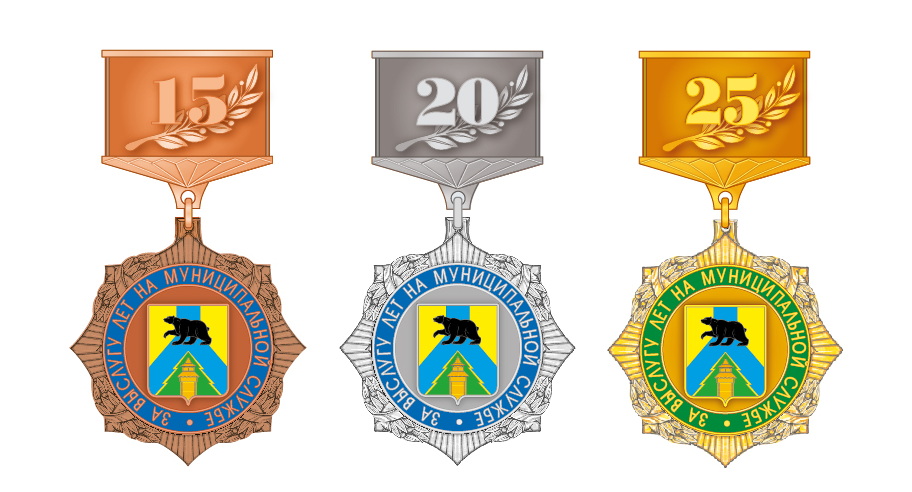 УДОСТОВЕРЕНИЕ
к знаку «За выслугу лет на муниципальной службе»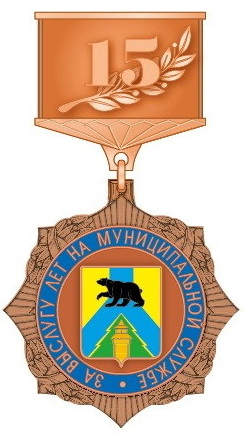 УДОСТОВЕРЕНИЕ №_______________________________________________________________________________________награжден (а) знаком«За выслугу лет на муниципальной службе»распоряжение от «__» ______ 20__ г. №__Мэр Усть-Удинского района                       _________С.Н ЧемезовМ.П. 